MUNICÍPIO DE CARATINGA/MG - Extrato de Resultado – Pregão Presencial 92/2019. Objeto: Aquisição de material de copa, cozinha e limpeza, para atender as necessidades das diversas Secretarias Municipais. Vencedor com menor preço por item. WERLI E VASCONCELOS LTDA – itens: 42, 54, 92 e 93. Valor global final: R$ 31.812,70 (trinta e um mi oitocentos e doze reais e setenta centavos); CAMPOS DISTRIBUIDORA DE EQUIPAMENTOS EIRELI – itens: 03, 07, 08, 09, 10, 11, 12, 13, 14, 25, 26, 28, 29, 35, 37, 53, 56, 65, 67, 75, 81, 83, 98, 100, 103, 106, 110, 111, 114 e 116. Valor global final: R$ 99.312,85 (noventa e nove mil trezentos e doze reais e oitenta e cinco centavos); L & V VAREJO ATACADO E SERVIÇO LTDA – ME – itens: 16 e 87. Valor global final: R$ 1.587,40 (um mil e quinhentos e oitenta e sete reais e quarenta centavos); MARCILIO PIRAMIDES SOARES – EPP – itens: 30, 44, 50, 60, 74, 88 e 112. Valor global final: R$ 17.880,90 (dezessete mil oitocentos e oitenta reais e noventa centavos); MINAS VALE DISTRIBUIDORA DE ALIMENTOS EIRELI – itens: 01, 05, 15, 18, 20, 32, 38, 39, 41, 47, 48, 49, 55, 59, 61, 62, 63, 79, 82, 85, 94, 102 e 105. Valor global final: R$ 141.352,70 (cento e quarenta e um mil trezentos e cinquenta e dois reais e setenta centavos); WTRADE INTERMEDIAÇÃO DE NEGÓCIOS LTDA – ME - itens: 06, 23, 24, 27, 33, 45, 46, 66, 68, 69, 70, 71, 72, 78, 86, 89, 90, 91, 95, 96, 97, 101, 109 e 115. Valor global final: R$ 54.647,70 (cinquenta e quatro mil seiscentos e quarenta e sete reais e setenta centavos); ECO PLAST COMÉRCIO E INDÚSTRIA LTDA – itens: 64, 73, 77, 80, 84, 104, 107, 108, 113, 118 e 119. Valor global final: R$ 64.772,00 (sessenta e quatro mil setecentos e setenta e dois reais); LIMPANDO HIGIENE E LIMPEZA EIRELI – itens: 02, 04, 31, 34, 36, 40, 43, 51, 52, 57, 58, 76, 99 e 117. Valor global final: R$ 50.603,50 (cinquenta mil seiscentos e três reais e cinquenta centavos). Caratinga/MG, 08 de novembro de 2019. Bruno César Veríssimo Gomes – Pregoeiro.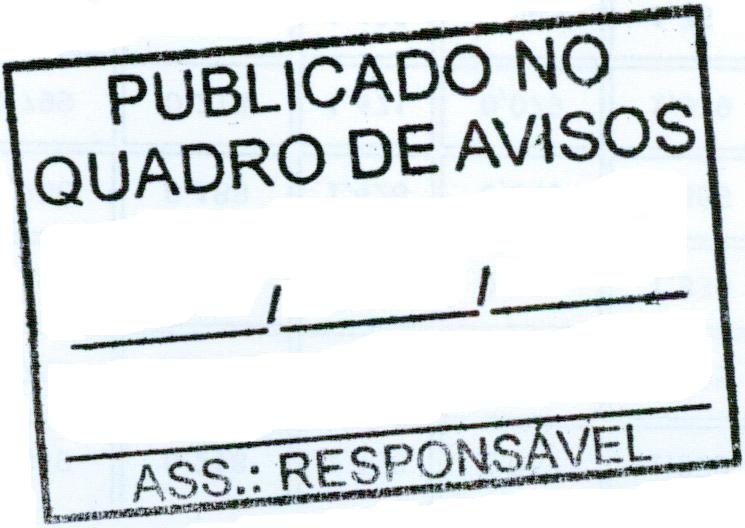 